September 6, 2018Hello! My name is Mrs. Durant. Welcome to 7th Grade ELA! I know this is going to be a very successful year for everyone as we build upon past learning. I enjoy being a part of the BMC school community and look forward to working with each of you. Please read through all of the information provided in this packet, initial and sign where asked, and fill in the "Getting to Know You" sheet. Please return your signature (the bottom of this sheet) and the "Getting to Know You" paper. 
Once a student returns the completed pages, he/she will receive a 5-bonus point coupon that may be redeemed on ANY assignment. This letter and all of the information found in this packet can be found on our class website. Please feel free to visit the website often with your mobile device or computer for up-to-date information and assignments! The class website is located at www.MrsDurantELA.weebly.com. We also use Google Classroom. Please ask your child to login and view what we are doing on a regular basis. Sincerely,Mrs. DurantPLEASE detach and RETURN by Monday, September 10th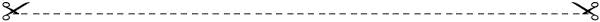 Student Name: _____________________________________________________________Parent(s)/Guardian(s) Name(s): _____________________________________________Please initial that you have read or completed each of the attached sheets.______________ I read the Parent Letter
Parent ______________ I read the Student LetterStudent______________ I know how to get to the class websiteParent/Student______________ I read "Our ELA Class" Information SheetParent/Student______________ I filled out the "Getting to Know You" SheetParent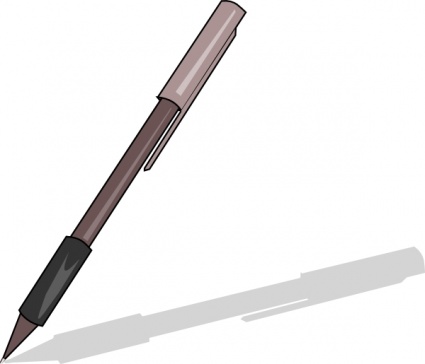 ______________ I read the Supply ListParent/StudentParent(s)/Guardian(s) Signature: _______________________________________Dear Parent or Guardian:	Hello. I wanted to take this opportunity to introduce myself and express my excitement about working with your child this year. My name is Mrs. Melissa Durant and I am going to be your child's ELA teacher. I love teaching English because I care deeply about each of my students and have a true passion for reading and writing. 	Although I am consistently learning new things, I have a great deal of experience in the classroom. I am enthusiastic in the classroom; thus creating an atmosphere for learning to take place in a variety of ways. I address the interests of the students while bridging their interests with the curriculum. It is important for information to be presented so students can see the relevance of the curriculum. My passion is for my students to feel welcomed in my class and to feel at ease to be themselves, while respecting others. I anticipate a very successful year.	Additional information about my class, the rules and expectations, and assignments can be found on my classroom website (http://www.MrsDurantELA.weebly.com). The classroom website will be updated weekly. You can also ask your child to log into their Google account to access our Google Classroom where you can also see more updates. Please check it often. 	Also note that if you ever have any comments, questions or concerns, I am available for phone calls and meetings (by appointment please) each day before school. To schedule a meeting, you may contact me via email at mdurant@bmcsd.org or (518)529-7342 ext. 107-1232.	I am very excited to be working with your child and look forward to meeting you too. I welcome questions or comments, and am looking forward to a great year!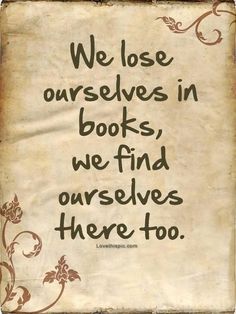 Sincerely,Melissa Durant7th & 8th Grade English TeacherYearbook TeacherModified Volleyball CoachDear Students,Welcome to ELA! I anticipate a great year ahead of us. In order to be sure we are going to have an awesome year together there are a few things I need you to know.Please note that I will further explain these rules in class. I may also add to or change these throughout the school year. I believe we are going to have a great year together. Please ask questions when you need to and I will be sure to answer them. There are many ways to earn bonus points and rewards. Keep your ears and eyes open in class to find out how. Sincerely,Mrs. DurantOur ELA ClassHere is some information on what we will be doing in class this year.Independent Reading Program: Independent reading will be a significant component of our class. Students need to have their reading materials in class each day! On Fridays, students will be hosting a book club discussion in class based on the book they are reading with their assigned group. I would like to see students reading at least 3 days a week for 20 minutes each day, however, depending on the novel students may need to put more time into reading independently. Students will be required to complete individual and group assignments per quarter in their book club packets (there is a group packet that stays at school and an independent packet that will go home and come to school on Fridays). He/she will also need to document reading time in a log within this packet. Each marking period, students will need to complete a group presentation and a “powergraph” among other materials throughout the quarter. Additionally, I will informally or formally conference with students on the progress of their work. Sometimes I may just check to be sure students are completing the reading assignment. Being a part of the Independent Reading Book Club will be a big responsibility. Parents should check that their child is reading. Please show interest in what your child is reading by asking about their independent reading book. Vocabulary Quizzes: One way to increase vocabulary, improve spelling, and help solve unfamiliar words, is to learn new words that appear in the texts we are reading. Students will be given new vocabulary words throughout the week. Most Wednesdays, there will be a vocabulary/spelling quiz to assess student learning. Students will also need to complete weekly vocabulary cards. Parents should see a pack of vocabulary cards regularly. Students will also have the opportunity to receive bonus points on these quizzes by completing flash cards.

Literary Terms & Poetic Devices Booklet: Throughout the school year, we will be focusing on the tools authors use to convey meaning. Students will have many opportunities to locate these terms and devices within text, as well as use these tools in his/her own writing. This booklet will be very important for students to keep all school year.
Research Project: We will complete a culminating research project based on someone who has shown true GRIT. Students will pick someone they believe to have shown GRIT and complete a research paper based on how that person was gritty using at least three sources in MLA format. Students will go through the writing process to ensure a decent grade on this research paper. They will be using google docs to type their paper.
Reading & Writing: Beyond the independent reading students will be doing, we will be reading novels in class, as well as shorter reading selections. Additionally, students will be keeping a writing portfolio of writing pieces modeled after or in response to some of the reading that we will be doing in class. Students will be using the "ACE IT" writing initiative and the "powergraph" formula to write responses in my class. Frequently, there will be homework and projects that will extend your child’s learning. Your support is greatly appreciated.Possible books we will read this year as a class:Abduction by Peg KehretThe Outsiders by S.E. HintonZ for Zachariah by Robert C. O’Brien Phoenix Rising by Karen Hesse Flipped by Wendelin Van DraanenHoles by Louis SacharMy Brother Sam is Dead by James Lincoln Collier & Christopher CollierHoot by Carl Hiaasen Parents, please look at this list and let me know if you have any concerns. Brushton-Moira Central SchoolMrs. Durant's ELA Supply List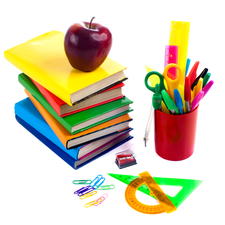 